INDICAÇÃO Nº 145/2018Indica ao Poder Executivo Municipal a execução de serviços de tapa-buraco na Rua João Gilberto Franchi, altura do portão do Ciep, no Jardim das Orquídeas.Excelentíssimo Senhor Prefeito Municipal, Nos termos do Art. 108 do Regimento Interno desta Casa de Leis, dirijo-me a Vossa Excelência para indicar que, por intermédio do Setor competente, sejam executados serviços de tapa-buraco na Rua João Gilberto Franchi, altura do portão do Ciep, no Jardim das Orquídeas.Justificativa:                     Moradores do bairro reclamam de buraco existente nessa via pública, o que vem oferecendo riscos de acidentes a motoristas e, principalmente, a motociclistas que transitam pelo local. Pedem providências imediatas para reparos no pavimento asfáltico.Plenário “Dr. Tancredo Neves”, em 08 de janeiro de 2018.José Antonio Ferreira“Dr. José”-vereador-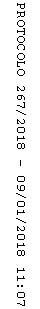 